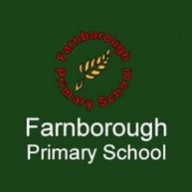 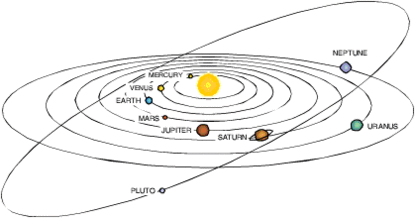 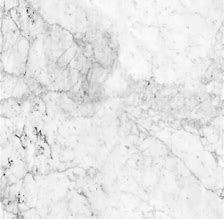 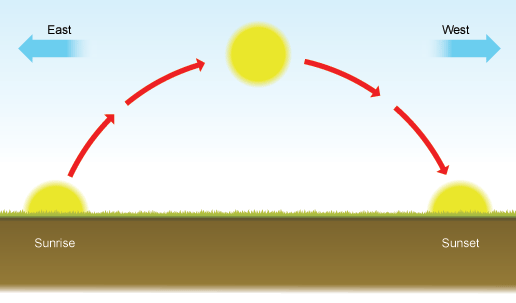 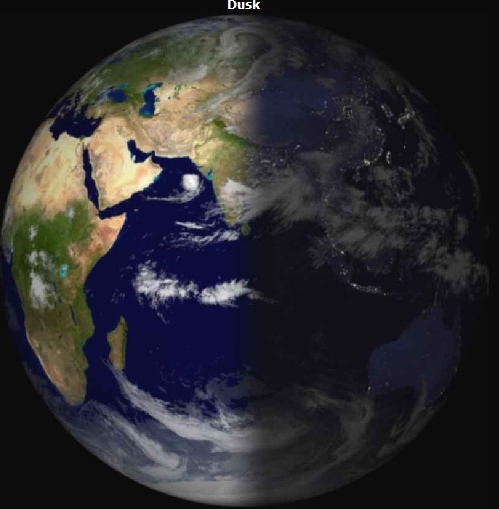 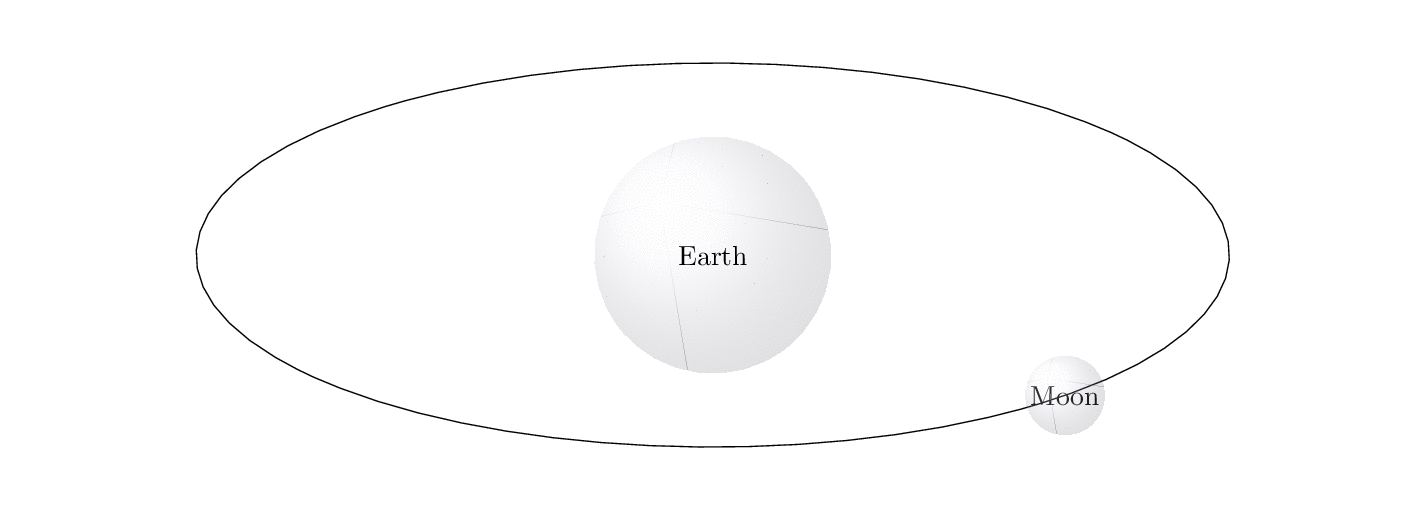 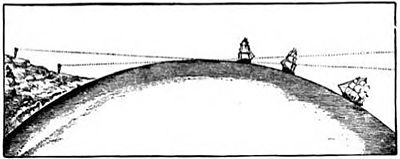 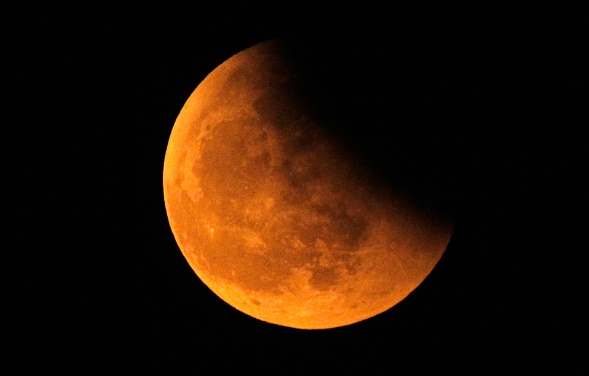 Key VocabularyDefinitionPlanetLarge celestial bodies.EarthPlanet on which we live and the third in order from the Sun.SunA star around which the Earth orbits.Solar SystemCollection of eight planets and their moons in orbit round the sun.MoonEarth’s natural satellite.Celestial bodyObject always present in the sky.OrbitCurved path of a celestial body.